                                               TEMİZLİK KONTROL ÇİZELGESi  SERVİS:  ODA NO:Kontrol eden bölüm sorumlusu: Enfeksiyon Hemşiresi		            		                   		ONAYLAYAN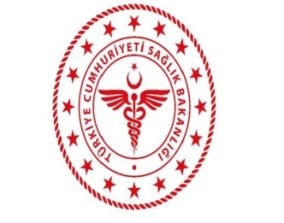 T. C.SAĞLIK BAKANLIĞISilopi İlçe Devlet HastanesiT. C.SAĞLIK BAKANLIĞISilopi İlçe Devlet HastanesiT. C.SAĞLIK BAKANLIĞISilopi İlçe Devlet HastanesiYayın Tarihi:01.12.2011Yayın Tarihi:01.12.2011T. C.SAĞLIK BAKANLIĞISilopi İlçe Devlet HastanesiT. C.SAĞLIK BAKANLIĞISilopi İlçe Devlet HastanesiT. C.SAĞLIK BAKANLIĞISilopi İlçe Devlet HastanesiRevizyon Tarihi:07.01.2019Revizyon Tarihi:07.01.2019T. C.SAĞLIK BAKANLIĞISilopi İlçe Devlet HastanesiT. C.SAĞLIK BAKANLIĞISilopi İlçe Devlet HastanesiT. C.SAĞLIK BAKANLIĞISilopi İlçe Devlet HastanesiRevizyon No:005Revizyon No:005T. C.SAĞLIK BAKANLIĞISilopi İlçe Devlet HastanesiT. C.SAĞLIK BAKANLIĞISilopi İlçe Devlet HastanesiT. C.SAĞLIK BAKANLIĞISilopi İlçe Devlet HastanesiDoküman No:SDH\EN.ÇZ\001 Sayfa No:1\1Doküman No:SDH\EN.ÇZ\001 Sayfa No:1\1TARİHTEMİZLİK PERSONELİSABAHÖĞLENAKŞAMTEMİZLİK PERSONELİ İMZAKONTROL EDEN AD SOYAD İMZAKONTROL EDEN AD SOYAD İMZAKONTROL EDEN AD SOYAD İMZATARİHTEMİZLİK PERSONELİSABAHÖĞLENAKŞAMTEMİZLİK PERSONELİ İMZASABAHÖĞLENAKŞAM01/…/20…..02/…/20…..03/…/20…..04/…/20…..05/…/20…..06/…/20…..07/…/20…..08/…/20…..09/…/20…..10/…/20…..11/…/20…..12/…/20…..13/…/20…..14/…/20…..15/…/20…..16/…/20…..17/…/20…..18/…/20…..19/…/20…..20/…/20…..21/…/20…..22/…/20…..23/…/20…..24/…/20…..25/…/20…..26/…/20…..27/…/20…..28/…/20…..29/…/20…..30/…/20…..31/…/20…..